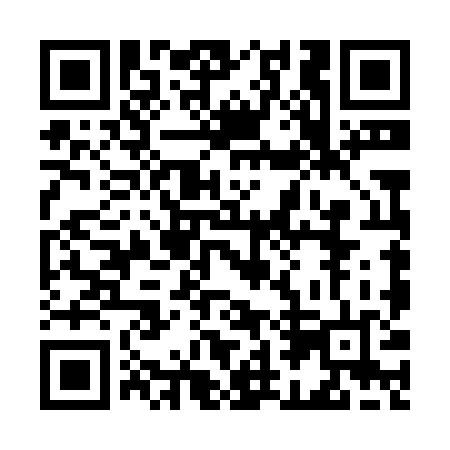 Ramadan times for Laibin, ChinaMon 11 Mar 2024 - Wed 10 Apr 2024High Latitude Method: Angle Based RulePrayer Calculation Method: Muslim World LeagueAsar Calculation Method: ShafiPrayer times provided by https://www.salahtimes.comDateDayFajrSuhurSunriseDhuhrAsrIftarMaghribIsha11Mon5:415:416:5612:534:176:516:518:0112Tue5:405:406:5512:534:176:516:518:0213Wed5:395:396:5412:534:176:516:518:0214Thu5:385:386:5312:524:176:526:528:0315Fri5:375:376:5212:524:176:526:528:0316Sat5:365:366:5112:524:176:536:538:0317Sun5:355:356:5012:514:176:536:538:0418Mon5:345:346:4912:514:176:546:548:0419Tue5:335:336:4812:514:166:546:548:0520Wed5:325:326:4712:514:166:546:548:0521Thu5:315:316:4612:504:166:556:558:0622Fri5:305:306:4512:504:166:556:558:0623Sat5:295:296:4412:504:166:566:568:0724Sun5:285:286:4312:494:166:566:568:0725Mon5:275:276:4212:494:166:566:568:0726Tue5:265:266:4112:494:166:576:578:0827Wed5:255:256:4012:484:156:576:578:0828Thu5:235:236:3912:484:156:576:578:0929Fri5:225:226:3812:484:156:586:588:0930Sat5:215:216:3712:484:156:586:588:1031Sun5:205:206:3612:474:156:596:598:101Mon5:195:196:3512:474:146:596:598:112Tue5:185:186:3412:474:146:596:598:113Wed5:175:176:3312:464:147:007:008:124Thu5:165:166:3212:464:147:007:008:125Fri5:155:156:3112:464:137:017:018:136Sat5:145:146:3012:454:137:017:018:137Sun5:135:136:2912:454:137:017:018:148Mon5:125:126:2812:454:137:027:028:149Tue5:115:116:2712:454:127:027:028:1510Wed5:095:096:2712:444:127:037:038:15